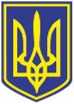 УКРАЇНАЧОРНОМОРСЬКИЙ МІСЬКИЙ ГОЛОВАР О З П О Р Я Д Ж Е Н Н Я     03.10.2022                                                              280        Відповідно  до поданих заяв міському  голові  від  жителів міста  про надання матеріальної допомоги на лікування, згідно з п.3.5 р. ІІІ заходів Міської цільової програми соціального захисту та надання соціальних послуг населенню Чорноморської територіальної  громади  на 2021-2025  роки,  затвердженої  рішенням  Чорноморської міської  ради Одеського району Одеської області від 24.12.2020  № 16-VIII, враховуючи рекомендації засідання міської координаційної ради з питань соціального захисту малозабезпечених верств населення, протокол від 16.09.2022  № 16, керуючись ст. ст. 42, 64 Закону України «Про місцеве самоврядування в Україні»,        1. Надати одноразову матеріальну  допомогу з коштів бюджету Чорноморської міської територіальної громади,  передбачених  на  соціальний  захист  населення:         2. Фінансовому управлінню Чорноморської міської ради Одеського району Одеської області (Ольга Яковенко) перерахувати управлінню соціальної політики Чорноморської міської ради Одеського району Одеської області матеріальну допомогу в сумі 200200,00  грн, в тому числі поштовий збір, за рахунок коштів бюджету Чорноморської міської територіальної громади, передбачених на соціальний захист населення.        3. Управлінню соціальної політики Чорноморської міської ради Одеського району Одеської області (Тетяна Прищепа)  виплатити вказані суми громадянам.        4. Контроль    за    виконанням    даного    розпорядження    покласти на заступника міського голови Наталю Яволову.            Міський голова                                                                                  Василь ГУЛЯЄВ        Про    надання    матеріальної    допомоги  -Заінчковській Надії Георгіївні5000грн-Зеленій Єлизаветі Терентіївні1500грн-Третьякевич Галині Олександрівні1500грн-Ластовенко Таїсії Василівні1500грн-Ластовенку Івану Івановичу1500грн-Андрійченко Олені Пилипівні1500грн-Блюменталь Галині Петрівні3000грн-Брагіній Олені Михайлівні5000грн-Кобелєвій Марії Станіславівні3000грн-Мороз Надії Миколаївні5000грн-Плігіній Галині Сергіївні3000грн-Чурсіній Надії Іллівні3000грн-Сиваконь Людмилі Федорівні1500грн-Шведюк Олександрі Іванівні1500грн-Земцевій Марії Іванівні5000грн-Лауштан Любові Володимирівні5000грн-Левицькій Вікторії Олександрівні1500грн-Лупаловій Анжелі Валентинівні1500грн -Мазяровій Надії Петрівні8000грн-Босенко Марії Єфремівні8000грн-Цаю Сергію Едуардовичу5000грн-Гвоздікову Льву Миколайовичу5000грн-Кірсей Лідії Василівні2500грн-Корфуненко Світлані Іванівні2000грн-Кривецькій Тетяні Миколаївні2000грн-Русескулу Володимиру Васильовичу2000грн-Дєдкову Анатолію Миколайовичу5000грн-Коповській Євгенії Михайлівні5000грн-Гольжі Ользі Іванівні5000грн-Сімдянкіній Валентині Сергіївні1500грн-Тригуб Аллі Миколаївні10000грн-Кудлаєнко Валентині Георгіївні5000грн-Устименко Федору Микитовичу5000грн-Гордєєвій Тамарі Іванівні1500грн-Дурович Галині Іванівні5000грн-Білик Ніні Дмитрівні2500грн-Косташ Олександрі Володимирівні8000грн-Нікітіній Любові Федорівні1500грн-Осінній Ользі Олександрівні8000грн-Павловій Павлині Іванівні8000грн-Ситому Олександру Івановичу8000грн-Сітарському Анатолію Вячеславовичу5000грн-Деркачу Миколі Івановичу8000грн-Кислициній Вірі Миколаївні8000грн-Голубець Олександрі Михайлівні10000грн-Куріцину  Сергію Федоровичу5000грнВсього:200000грн